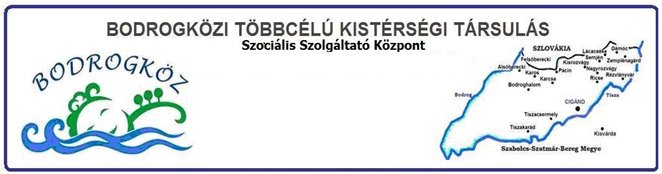 KÉRELEM KÖZÖSSÉGI ELLÁTÁS IGÉNYBEVÉTELÉHEZazzal a kéréssel fordulok a Bodrogközi Többcélú Kistérségi Társulás Szociális Szolgáltató Központ felé, hogy az alább megjelölt szolgáltatást szenvedélybetegek közösségi ellátásarészemre biztosítani szíveskedjenek!Az igénylés rövid indoklása:_________________________________________________________________________________________________________________________________________________________________________________________________________________________________________________________________________________________________________________________________________________________________________________________________________________________________________Kelt:_____________________, ______év______________hónap____nap      ____________________________________      	 ____________________________________          Kérelmező/törvényes képviselő   				Kérelmező/törvényes képviselő                                                                      Ellátást igénybe vevő adataiNév:Születési név:Szül.hely, idő:Anyja neve:Lakóhely:Tart.hely:Állampolgárság:Elérhetőség (tel.,e-mail):TAJ-szám:Törvényes képviselő neve, lakóhelye, elérhetősége: